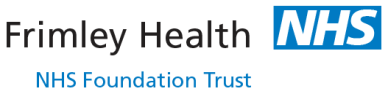 Clinical Guideline: PSA									Site: FPH